Приложение 9 к постановлению Главы городского округа Верхняя Пышма от 29 ноября 2017 года № 53Схема архитектурно-планировочных предложений планировочного элемента в западной части п. Ольховка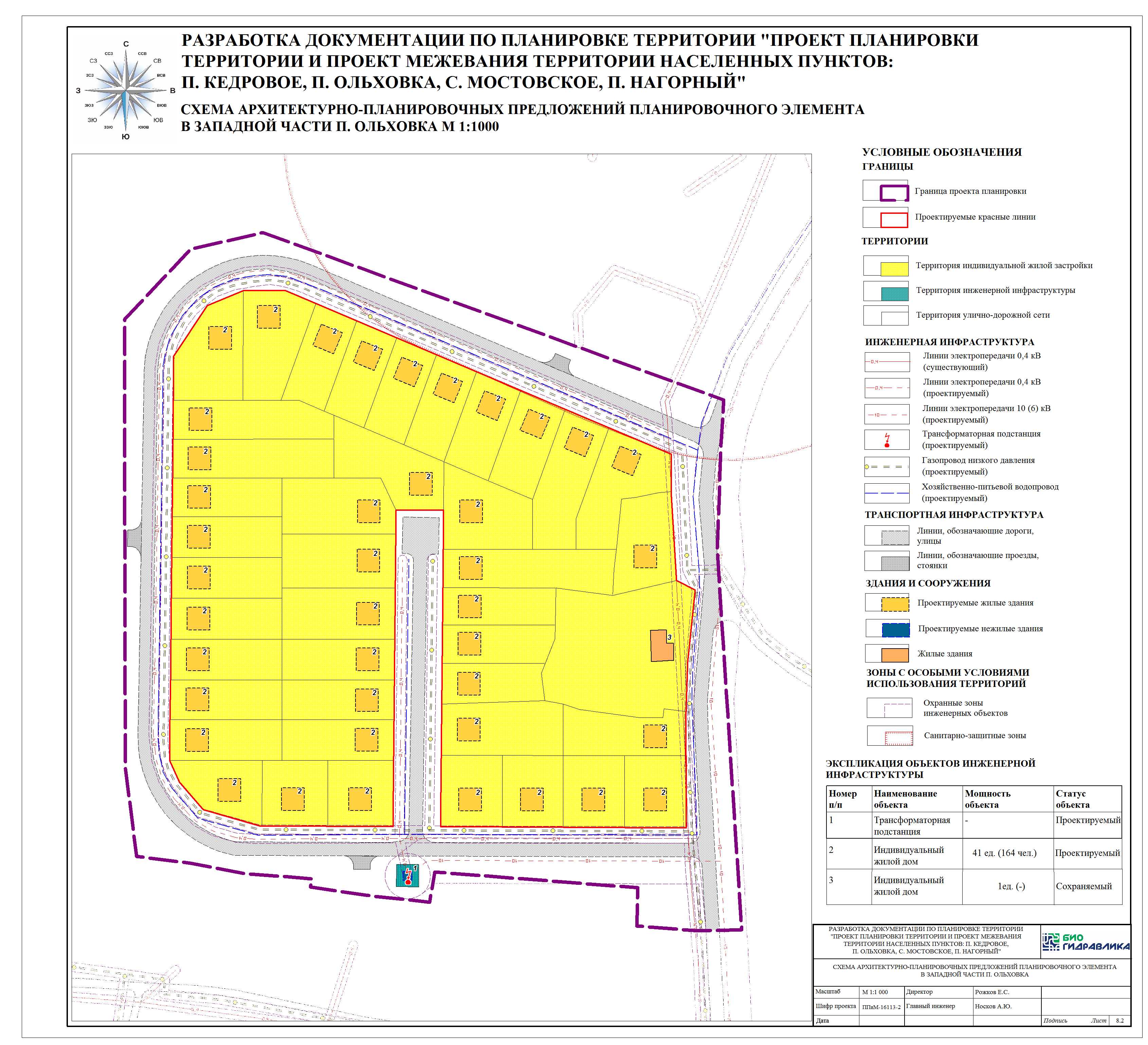 